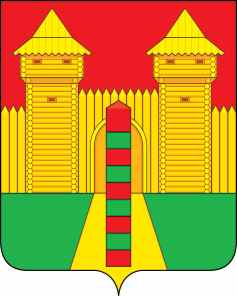 АДМИНИСТРАЦИЯ  МУНИЦИПАЛЬНОГО  ОБРАЗОВАНИЯ «ШУМЯЧСКИЙ  РАЙОН» СМОЛЕНСКОЙ  ОБЛАСТИРАСПОРЯЖЕНИЕот  05.08.2021г. № 283-р        п. Шумячи	В соответствии с Федеральным законом от 06.10.2003 № 131-ФЗ «Об общих принципах организации местного самоуправления в Российской Федерации», Уставом Шумячского городского поселения1. Внести в Совет депутатов Шумячского городского поселения проект решения «О ходе проведения выполненных работ по капитальному ремонту многоквартирных жилых домов».2. Назначить начальника Отдела по строительству, капитальному ремонту и жилищно-коммунальному хозяйству Администрации муниципального образования «Шумячский район» Смоленской области Стародворову Наталью Анатольевну официальным представителем при рассмотрении Советом депутатов Шумячского городского поселения проекта решения «О ходе проведения выполненных работ по капитальному ремонту многоквартирных жилых домов».О внесении в Совет депутатов Шумячского городского поселения проекта решения «О ходе проведения выполненных работ по капитальному ремонту многоквартирных жилых домов»Глава муниципального образования «Шумячский район» Смоленской областиА.Н. Васильев